«О внесении изменений в решение Совета СП «Кузьёль» № IV-22/72 от 29.10.2018 г. «Об утверждении Положения о бюджетном процессе в муниципальном образовании сельского поселения «Кузьёль»»		Руководствуясь статьей 3 Бюджетного кодекса Российской Федерации,Совет сельского поселения «Кузьёль» РЕШИЛ:Статью 1. Внести в приложение к решению Совета СП «Кузьёль» от 29 октября 2018 года  № IV-22/72 «Об утверждении Положения о бюджетном процессе в муниципальном образовании сельского поселения «Кузьёль» следующие изменения: Пункт 3 статьи 7 изложить в следующей редакции:«3) субвенций из федерального бюджета и (или) из бюджетов субъектов Российской Федерации;».Часть первую статьи 10 изложить в следующей редакции:«1. Расходные обязательства сельского поселения возникают в результате:1) принятия муниципальных правовых актов по вопросам местного значения и иным вопросам, которые в соответствии с федеральными законами вправе решать органы местного самоуправления, а также заключения сельским поселением (от имени сельского поселения) договоров (соглашений) по данным вопросам;2) принятия муниципальных правовых актов при осуществлении органами местного самоуправления переданных им отдельных государственных полномочий;3) заключения от имени сельского поселения договоров (соглашений) муниципальными казенными учреждениями.».Абзац шестой части первой  статьи 16 исключить.4. В абзаце втором части четвертой слова  «погашения долговых обязательств муниципального района» заменить словами «погашения долговых обязательств сельского поселения».       5. Часть шестую статьи 29 изложить в следующей редакции: «6. Доходы, фактически полученные при исполнении бюджета сельского поселения сверх утвержденных решением о бюджете общего объема доходов, могут направляться  финансовым органом без внесения изменений в решение о бюджете на текущий финансовый год и плановый период на замещение муниципальных заимствований, погашение муниципального долга, а также на исполнение публичных нормативных обязательств сельского поселения в случае недостаточности предусмотренных на их исполнение бюджетных ассигнований в размере, предусмотренном пунктом 3 статьи 217 Бюджетного кодекса Российской Федерации. Субсидии, субвенции, иные межбюджетные трансферты, имеющие целевое назначение (в случае получения уведомления об их предоставлении), в том числе поступающие в бюджет в порядке, установленном пунктом 5 статьи 242 Бюджетного кодекса Российской Федерации, а также безвозмездные поступления от физических и юридических лиц, фактически полученные при исполнении бюджета сверх утвержденных решением о бюджете доходов, направляются на увеличение расходов бюджета соответственно в целях предоставления субсидий, субвенций, иных межбюджетных трансфертов, имеющих целевое назначение, с внесением изменений в сводную бюджетную роспись без внесения изменений в решение о бюджете на текущий финансовый год и плановый период. Статью 2. Настоящее решение вступает в силу со дня  официального обнародования.Глава сельского поселения «Кузьёль»-                                В.П.Шакирова                                                                                                                                                                                                                                                                                                     «Кузьёль» сикт овмöдчöминса Сöвет «Кузьёль» сикт овмöдчöминса Сöвет «Кузьёль» сикт овмöдчöминса Сöвет 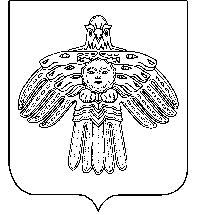 Совет сельского поселения «Кузьёль»Совет сельского поселения «Кузьёль»РЕШЕНИЕПОМШУÖМот16 июля 2020 г.№ № I-21/68          (Республика Коми , п. Кузьёль)         (Республика Коми , п. Кузьёль)         (Республика Коми , п. Кузьёль)